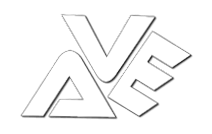 Zasady rekrutacji do klasy pierwszej Publicznej Szkoły Podstawowej im. Świętej Rodzinyw Rabce – Zdroju na rok szkolny 2017/2018Podstawa prawna:Ustawa Prawo Oświatowe z dnia 14  grudnia 2016 r.( Dz. U. 2017 poz. 59),Statut Publicznej Szkoły Podstawowej  im. Świętej Rodziny w Rabce-Zdroju.Informacje szczegółowe:Szkoła jest szkołą publiczną, ogólnodostępną, bez ustalonego obwodu.W roku szkolnym 2017/2018 planuje się utworzyć jedną klasę pierwszą z maksymalną liczbą 20 uczniów.Uczniami klasy pierwszej szkoły podstawowej  mogą zostać  dzieci, które ukończyły roczne obowiązkowe przygotowanie przedszkolne, przy akceptacji Statut Szkoły przez rodziców/ opiekunów prawnych, i które zostały przyjęte w poczet uczniów.  Dyrektor szkoły powołuje komisje rekrutacyjną, której celem jest przeprowadzić postępowanie rekrutacyjne zgodnie z obowiązującymi przepisami prawa oświatowego.W stosunku do wszystkich kandydatów, których rodzice/opiekunowie prawni złożyli w odpowiednim czasie pisemny wniosek o przyjęcie do klasy I wraz z załącznikami, Komisja Rekrutacyjna przeprowadza postępowanie rekrutacyjne.W przypadku większej liczby kandydatów niż przewidywana liczba miejsc w klasie pierwszej, w ramach postępowania rekrutacyjnego przeprowadzana będzie rozmowa Dyrektora Szkoły i jednego członka komisji rekrutacyjnej z dzieckiem i jego rodzicami/opiekunami prawnymi, o której terminie, wcześniej ustalonym w sekretariacie szkoły, zostają poinformowani rodzice/opiekunowie prawni dziecka. Niezgłoszenie się na rozmowę  wstępną będzie traktowane jako rezygnacja i skreślenie z listy kandydatów.W przypadku równorzędnych wyników uzyskanych w czasie postępowania rekrutacyjnego o przyjęciu będzie kolejno decydować:- wielodzietność rodziny kandydata,- niepełnosprawność kandydata,- niepełnosprawność jednego z rodziców kandydata,- niepełnosprawność rodzeństwa kandydata,- samotne wychowywanie kandydata w rodzinie,- objęcie kandydata pieczą zastępczą.Pierwszeństwo w przyjęciu do szkoły ma rodzeństwo uczniów uczęszczających do szkoły Świętej Rodziny w Rabce- Zdroju.Decyzję o przyjęciu kandydata do szkoły podejmuje Komisja Rekrutacyjna, która z posiedzenia sporządza protokół.Od decyzji Komisji przysługuje odwołanie do Dyrektora Szkoły w terminie 7 dni. Decyzja Dyrektora szkoły jest ostateczna.Wymagane dokumenty:wniosek o przyjęcie dziecka do Publicznej Szkoły Podstawowej                im. Świętej Rodziny w Rabce- Zdroju,ankieta kandydata,opinia wychowawcy.Po ogłoszeniu wyników rekrutacji:informację o gotowości dziecka do podjęcia nauki w szkole podstawowej wydaną przez przedszkole lub oddział przedszkolny przy szkole podstawowej,2 opisane fotografie,bilans zdrowotny 6 latka.Harmonogram rekrutacji do Publicznej Szkoły Podstawowej im. Świętej Rodziny 
w Rabce – Zdroju na rok szkolny 2017/20186 IV 2017 – 2 VI 2017 –składanie Wniosku o przyjęcie, ankiety i opinii.  Dokumenty składa się systemem tradycyjnym w sekretariacie szkoły codziennie od poniedziałku do piątku w godzinach 8-15. Druki do pobrania ze strony internetowej szkoły.5 VI 2017 – 7 VI 2017-  posiedzenie Komisji Rekrutacyjnej, weryfikacja                                          dokumentów,9 VI 2017 – podanie do publicznej wiadomości listy zakwalifikowanych  i niezakwalifikowanych do szkoły,12 – 13 VI 2017 – składanie przez rodziców/opiekunów prawnych                               potwierdzenia woli zapisu dziecka do szkoły,14 VI 2017 godz. 12.00 – podanie do publicznej wiadomości Listy kandydatów przyjętych i nieprzyjętych do szkoły,24. VI 2017 godz. 12.00 – Msza Święta dla nowo przyjętych uczniów i ich                                            rodziców/opiekunów prawnych.W sytuacjach wyjątkowych Dyrektor szkoły może udzielić zgody na przyniesienie dokumentów w innym terminie, nie później jednak niż                              do 31 sierpnia 2017 roku. Rodzice wraz z kandydatami mogą odwiedzać naszą szkołę w każdy dzień pracy szkoły w godzinach 12- 15.Szczególnie zapraszamy na dzień otwarty 22 kwietnia 2017 roku ( sobota) na godzinę 10.00.